REQUERIMENTO Nº 1018/2014Requer informações acerca da construção de pontos de ônibus em Santa Bárbara D’Oeste.Senhor Presidente,Senhores Vereadores, CONSIDERANDO que este vereador tem sido procurado por munícipes, que reclamam da falta de cobertura e bancos nos pontos de ônibus de Santa Bárbara D’Oeste; CONSIDERANDO que há anos este município carece de locais apropriados para o embarque e desembarque de passageiros;CONSIDERANDO que após a troca da empresa que Administra o transporte público no município, poucas melhorias foram feitas em relação aos abrigos em pontos de ônibus;CONSIDERANDO que boa parte dos usuários deste serviço é formada por pessoas idosas e pessoas acompanhadas de crianças, que por falta de local adequado, sofrem com o forte sol e chuvas, sem proteção alguma e se expondo a doenças. CONSIDERANDO que, no contrato para a concessão do sistema municipal de ônibus, a SERTRAN (Sertãozinho Transporte Coletivo LTDA), deve construir 200 novos abrigos em pontos de ônibus em Santa Bárbara D’Oeste.REQUEIRO que, nos termos do Art. 10, Inciso X, da Lei Orgânica do município de Santa Bárbara d’Oeste, combinado com o Art. 63, Inciso IX, do mesmo diploma legal, seja oficiado o Sr. Prefeito Municipal, solicitando-lhe as seguintes informações: 1º) Quantos pontos de ônibus com cobertura foram instalados pela empresa até o momento? Especificar os locais.2º) Serão instalados 200 pontos de ônibus, conforme edital? Por favor, enviar localização dos pontos.3º) Qual o prazo para que todos os abrigos sejam implantados no município? 4º) Outras informações que se julgar necessárias.Plenário “Dr. Tancredo Neves”, em 17 de novembro de 2014.Ducimar de Jesus Cardoso“Kadu Garçom” - vereador -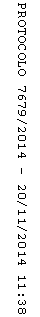 